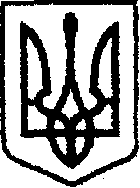 У К Р А Ї Н Ачернігівська обласна державна адміністраціяУПРАВЛІННЯ КАПІТАЛЬНОГО БУДІВНИЦТВАН А К А ЗПро комісію із соціального страхуванняВідповідно до частини третьої статті 30 Закону України «Про загальнообов’язкове державне соціальне страхування», Положення про комісію (уповноваженого) із страхування у зв'язку з тимчасовою втратою працездатності, затвердженого постановою правління Фонду соціального страхування України від 19.07.2018 №13, протоколу засідання первинної профспілкової організації Управління від 08.06.2021 №8 та у зв’язку із кадровими змінами,н а к а з у ю:1. Утворити комісію із соціального страхування Управління капітального будівництва Чернігівської обласної державної адміністрації та затвердити її склад згідно з додатком.	2. Визнати таким, що втратив чинність, наказ начальника Управління капітального будівництва Чернігівської обласної державної адміністрації від 11.12.2020 №322 «Про комісію із соціального страхування».  3. Контроль за виконанням наказу залишаю за собою. Начальник                                                                                   Богдан КРИВЕНКОДодаток
до наказу начальника Управління
капітального будівництва обласної державної адміністрації
07 червня 2021 року № 91Складкомісії із соціального страхування Управління капітального будівництва Чернігівської обласної державної адміністраціїЗаступник начальника  відділу фінансового забезпечення                                                      Людмила ЛАПТІЙ  від 07 червня 2021р.        Чернігів        № 91Майко СергійМихайловичЗаступник начальника Управління – начальник відділу технічного контролю автомобільних доріг, голова комісії;Артеменко Ірина АнатоліївнаЗаступник начальника відділу економічного аналізу та договорів, заступник голови комісії;Богдановська ЛіліяМиколаївнаНачальник відділу з питань управління персоналом, член комісії;Лаптій Людмила ВолодимирівнаЗаступник начальника відділу фінансового забезпечення, член комісії.